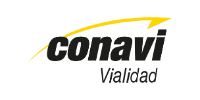 Boleta de Manifestación de Interés de participación Boleta de Manifestación de Interés de participación Boleta de Manifestación de Interés de participación Número de puesto en promoción:Número de puesto en promoción:Número de puesto en promoción:Ubicación del puesto:Ubicación del puesto:Ubicación del puesto:Nombre completo del participante:Nombre completo del participante:Nombre completo del participante:Número de Identificación del participante:Número de Identificación del participante:Número de Identificación del participante:Clase (s) en las que desea participar:Especialidad (es) en la que desea participar:Sub especialidad (es) en la que desea participar:Se encuentra nombrado actualmente:Se encuentra nombrado actualmente:Se encuentra nombrado actualmente:(  ) Propiedad (estado)(  ) Interino (estado)(  ) Empresa privada o propio (  ) Desocupado(  ) Propiedad (estado)(  ) Interino (estado)(  ) Empresa privada o propio (  ) Desocupado(  ) Propiedad (estado)(  ) Interino (estado)(  ) Empresa privada o propio (  ) DesocupadoDisponibilidad para viajar a cualquier lugar del país: (  ) Sí  (  ) NoDisponibilidad para viajar a cualquier lugar del país: (  ) Sí  (  ) NoDisponibilidad para viajar a cualquier lugar del país: (  ) Sí  (  ) NoSeleccione el horario:Seleccione el horario:Seleccione el horario:(  ) Diurno(  ) Nocturno(  ) Mixto(  ) Diurno(  ) Nocturno(  ) Mixto(  ) Diurno(  ) Nocturno(  ) MixtoSeleccione la jornada laboral:Seleccione la jornada laboral:Seleccione la jornada laboral:(  ) Tiempo completo(  ) Medio tiempo(  ) Cuarto de tiempoProvincias, cantones y distritos donde acepta trabajar:Provincia (s):Cantón (es):Distrito (s):Para notificaciones favor indicar una dirección de correo electrónico: Para notificaciones favor indicar una dirección de correo electrónico: Para notificaciones favor indicar una dirección de correo electrónico: ¿Tiene alguna discapacidad por la que requiera algún determinado tipo de apoyo durante el proceso de evaluación? (  ) Sí   (  ) No¿Tiene alguna discapacidad por la que requiera algún determinado tipo de apoyo durante el proceso de evaluación? (  ) Sí   (  ) No¿Tiene alguna discapacidad por la que requiera algún determinado tipo de apoyo durante el proceso de evaluación? (  ) Sí   (  ) NoEspecifique:Especifique:Especifique:¿Requiere usted de algún tipo de apoyo para su desempeño laboral? (  ) Sí  (  ) No¿Requiere usted de algún tipo de apoyo para su desempeño laboral? (  ) Sí  (  ) No¿Requiere usted de algún tipo de apoyo para su desempeño laboral? (  ) Sí  (  ) NoEspecifique:Especifique:Especifique:Declaro en este acto, bajo fe de juramento, que cuento con la totalidad de los requisitos de la clase y especialidad del puesto indicado.Declaro en este acto, bajo fe de juramento, que cuento con la totalidad de los requisitos de la clase y especialidad del puesto indicado.Declaro en este acto, bajo fe de juramento, que cuento con la totalidad de los requisitos de la clase y especialidad del puesto indicado.Firma del concursanteIdentificación del ConcursanteFecha